Загадки ***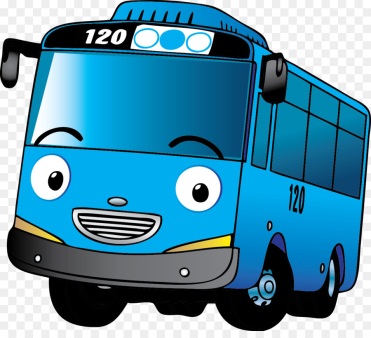 Что за чудо? Длинный дом, Окна светятся кругом, носит обувь из резины И питается бензином. ( Автобус.)***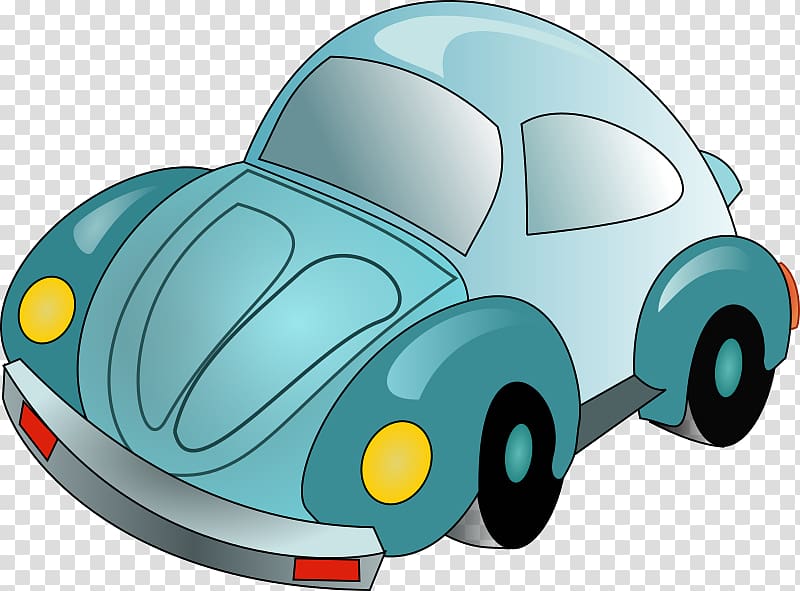  Не летает, не жужжит Жук по улице бежит, И горят в глазах жука Два блестящих огонька. (Автомобиль.)***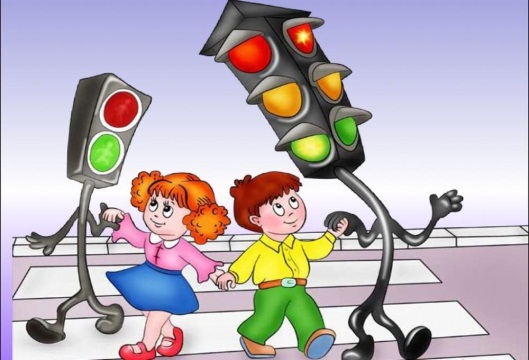  Вот стоит на улице в длинном сапоге Чудище трехглазое на одной ноге. Запылал у чудища изумрудный глаз, Значит, можно улицу перейти сейчас! (Светофор.)***Вот дорожная загадка: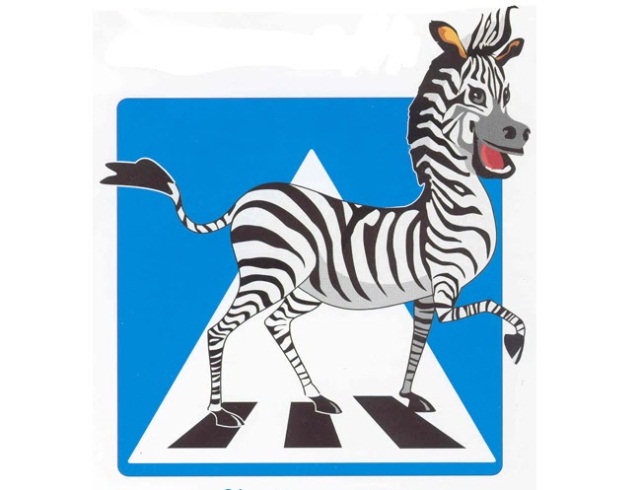 Как зовется та лошадка,Что легла на переходы,Где шагают пешеходы ? (Зебра)